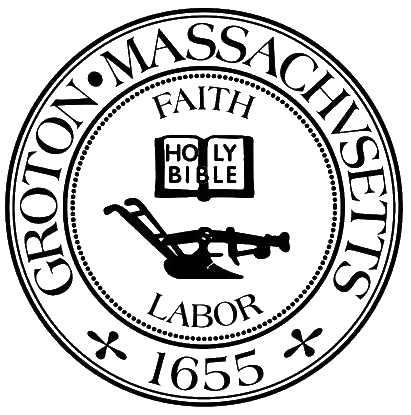 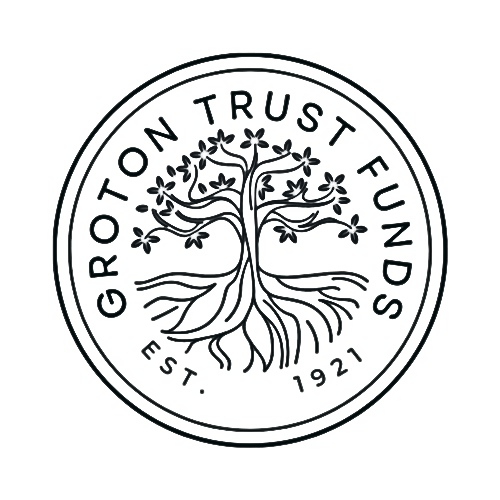 					Commissioners of Trust Funds Meeting MinutesNovember 15, 2023       NoonTown Hall 1st Floor Meeting RoomAttendees: Martha McLure, Joe TwomeyGuests: Mark Gerath, Vanessa Abraham, David ZeilerReview bills for approval and signatures  Meet with Library Trustees – meeting with “suits” on January 9, 2024 at 11am.The Trustees are here to discuss the new Fiscal year 25 allotment and to ask for additional funds.  They are asking for $75k for FY25.  In the future they are considering a renovation to the Childrens Room.  They wanted to give a heads up about future considerations.  Commissioners made a motion to approve the $75k for FY25 and the Trustees said they would leave it up to the Commissioners which fund to take it from. Seconded and voted unanimously.Meeting with Financial Advisors – January 9, 2024GDRMS – 8th Grade Washington DC Trip – funds not availableGDRHS – Senior Class Trip – funds not available World of Difference Additional Request – TBDGPD Lecture Fund Request – not receivedPrescott Lecture Fund - withdrawnDirector’s Report:Social Media Update – Facebook page, Instagram, QR Code, Way Back Wednesdays, etc.Loaves and Fishes - Attended a meeting on October 30th.  The Commissioners are not listed in the Newsletter but are in the Annual Report as Town of Groton.  This should be changed in the future to be Commissioners of Trust Funds – Town of Groton               December holidays update:Confirming age eligibility – Up to Middle School – no High School (HS eligible for  Drivers Ed depending on fund availability – depending on availabiltyGELD BillSchool NursesSet Up Legion Hall on December 2ndOpen session for topics not anticipated 48 hours prior to the meetingA vote to enter into Executive Session was not taken.Discuss Charity Application (0)